CZWARTEK  09.04.2020 -  propozycje działań i aktywności dzieci w domu dla dzieci z grupy IITemat kompleksowy: W oczekiwaniu na Święta WielkanocneTemat dnia: . Od jajka do ………Cele; dzieckoutrwalanie pojęć: przed, za, obok rozwija ogólną sprawność ruchową, ćwiczy szybkość  i koncentrację uwagi, kojarzy określone formy ruchu z ustalonymi sygnałami i znakami, wie, że pisklę wykluwa się z jajka,obserwuje przyrodę z zainteresowaniem,szuka zmian zachodzących w przyrodzie związanych z nadejściem wiosny, rozwija percepcję słuchową, poznaje polskie zwyczaje i tradycje wielkanocne, rozwija inteligencję językową I.„Zajączki” – zabawa utrwalająca pojęcia: przed, za, obokstronie.Przebieg:Przed rozpoczęciem zabawy przygotuj wycięte wizerunki zajączków. Wszyscy uczestnicy stają w kółku, przed sobą kładą na podłodze wizerunki zajączków. Włącz dowolną muzykę, dzieci zaś, zgodnie z Twoim poleceniem, stają kolejno: za zajączkiem, przed zajączkiem, z pomocą rodzica z prawej strony zajączka, z lewej strony zajączka.2.Kicamy” – zabawa ruchowaPrzebieg:W pokoju  ułóż ze sznurków wielkie koło – polanę. Wszystkie maluchyzmieniają się w zajączki. Kicają swobodnie, wesoło po „polanie” aż do momentu, gdyTy (wilk) na nią nie wkroczysz! Kiedy zobaczą, że przekraczasz linię polany, zaczynająuciekać gdzie pieprz rośnie. Kto nie umknie i zostanie przez Ciebie dotknięty – zostajewilkiem i dołącza do Twojego stada. Pamiętaj, by ostrzec dzieci, że muszą zachowaćostrożność podczas zabawy, by nikomu nie zrobić krzywdy!3„Od jajka do…” – rozmowa kierowana.Przebieg:Pokaż dzieciom obrazki przedstawiające jajko i kurę. Czy zdają sobie sprawę, że toz jajeczka wykluwają się małe pisklaki? Wytłumacz im dokładnie, skąd się biorą ptasiedzieci. Możesz również wspomnieć, że dorośli od lat głowią się nad tym, co byłopierwsze… jajko czy kura? (kolorowe obrazki poniżej w załączniku).4.Zabawy  matematyczne Kurki i jajeczka.Dzieci układają przed sobą tyle sylwet kurek, ile kropek narysowanych jest na pokazywanychprzez rodzica kartonikach (1, 2, 3,). Pod sylwetami układają odpowiedniąliczbę tekturowych jajek, zgodnie z poleceniami. (Np. druga kurka zniosłatrzy jajka, trzecia kurka zniosła jedno jajko, pierwsza kurka zniosła dwa jajka.4„Kto jest barankiem?” – zabawa ruchowaPrzebieg Dzieci stają w: kole, jedno z nich, wytypowane przez Ciebie, ma zasłonięte oczy.W rytm cichutko grającej muzyki dzieci poruszają się po okręgu, starają się byćbardzo cichutko. Kiedy wyłączasz muzykę, jedno z dzieci woła „beeee”, niczymprawdziwy baranek. Kiedy beczenie ucichnie, uczestnik stojący w środku odsłaniaoczy i próbuje zgadnąć, kto był barankiem. Jeśli mu się uda, zamienia się z nimmiejscami.	5„Wielkanocne opowieści” – wspólne słuchanie opowiadania o polskich zwyczajachi obrzędach wielkanocnych. Przyszła pora na ciąg dalszy opowieści o zwyczajach wielkanocnych:(…) Wielkanocny Poniedziałek to czas radości, zabaw, psikusów i żartów, na którewszyscy, zwłaszcza najmłodsi, czekali cały Wielki Post. To nadal dzień świąteczny,u nas wolny od pracy, szkoły i przedszkola. Przeznaczamy go na radowanie sięwiosną i spotkania rodzinne.– I na oblewanie się wodą.– Oczywiście, przecież to największa atrakcja tego dnia, nawet nazwa lanyponiedziałek wzięła się przecież od tego zwyczaju. To polewanie to inaczej śmigusdyngus.Jednak nie zawsze polegał tylko na oblewaniu się wodą. Dawniej śmigus byłjednym zwyczajem, a dyngus drugim, innym. Śmigus oznaczał tradycyjne smaganie,czyli uderzanie wierzbowymi witkami lub właśnie polewanie wodą.– Brzmi groźnie to uderzanie…– Tak naprawdę dostawało się głównie młodym, ładnym dziewczynom nawydaniu. Wszystko w formie zabawy. Chłopcy smagali młode panny gałązkami pogołych łydkach. A one zamiast się obrażać, uważały to za powód do dumy, bo imbardziej wysmagane i czerwone łydki, tym większe powodzenie miała dziewczynana wsi. (…) Dyngus oznaczał wykup. Chłopcy w wielkanocny poniedziałek chodziliod domu do domu i w zamian za życzenia, wesołe piosenki i żarty domagalisię wykupnego w postaci jajek, ładnych pisanek, słodyczy i pieniędzy. Z czasempołączono oba te zwyczaje. Dzisiaj zostało już tylko oblewanie wodą. Chociażbarwne korowody śmigurciarzy można spotkać jeszcze w wielu wisach polskich. (…)2. Zabawa „Wielkanocne jajko” - dzieci stojąc w kole podają sobie „jajko” przy dźwiękach muzyki. Na przerwę w muzyce, dziecko z  jajkiem rozwiązuje wielkanocną zagadkę. Uzupełnianie koszyczka brakującymi przedmiotami.

ZAGADKA NR 1:Długie uszy, mały ogon, bardzo jest nieśmiały.
I z ogonkiem jak pomponik przez zielone pola goni. (zając)ZAGADKA NR 2:
Drugi zwierz, całkiem mały.
Ma dwa rogi, cztery nogi,
z wełny kożuch na mróz srogi.
Trawę skubie cały ranek,
ten biały.............. (baranekZAGADKA NR 3:
A tu znowu taki ptak;
Kulisty, złocisty,
który kwoczą mamę ma i z jajka się wykluwa. (kurczątko)ZAGADKA NR 4:
Kura je zniosła, mama przyniosła,
ugotowała i dzieciom dała. (jajko) ZAGADKA NR 5:
A jak nazywają się jajka:
białe, żółte, ozdabiane,
na Wielkanoc darowane? (pisanki) 6. Metody malowania pisanek. Wszystkie kolorowe wielkanocne jajka nazywa się po prostu pisankami, czyli farbowanymi jajkami z "pisanymi" na nich wzorami. Techniki ozdabiania wielkanocnych jajek jest wiele. W zależności od metody wykonania mogą to być:kraszanki-powstają przez barwienie jajek przez zanurzanie lub gotowanie w barwniku. Dawniej kolory uzyskiwano wyłącznie ze składników naturalnych;oklejanki: przyozdobione skrawkami kolorowego, błyszczącego papieru, tkaniny, nici lub gotowymi foliami;drapanki: powstają przez drapanie ostrym narzędziem zewnętrznej barwionej powłoki jajka tak, aby ją usunąć i stworzyć wzór; nalepianki; :ozdabianie skorupki jajka różnobarwnymi wycinankami z papieru;ażurki: wykonywane z wydmuszek jaj kurzych, kaczych, gęsich, strusich i malowane farbą.źródło:https://mamotoja.pl/jak-ozdobic-pisanki-wielkanoc-z-dzieckiem,wielkanoc-artykul,11517,r1p1.html7.1Bajka o jajkach- https://www.youtube.com/watch?v=lIWDCkbVQ6A2. Na początek trochę ruchu Wykonajcie 10 ćwiczeń wylosowanych na ruletce: https://wordwall.net/pl/resource/1178637/wiosenna-gimnastyka-dla-przedszkolaka3. A teraz poćwiczymy buzię i język. Podobnie jak poprzednio wykonajcie 10 ćwiczeń wylosowanych na ruletce: https://wordwall.net/pl/resource/1007337/logopedia 4. I na koniec GIMNASTYKA DLA MISIA – dokąd nie zniknie uśmiech i starczy sił. A znajdziecie ją tutaj: https://wordwall.net/pl/resource/1116960/gimnastyka-dla-misiaŻyczymy miłej zabawy wychowawczynie grupy II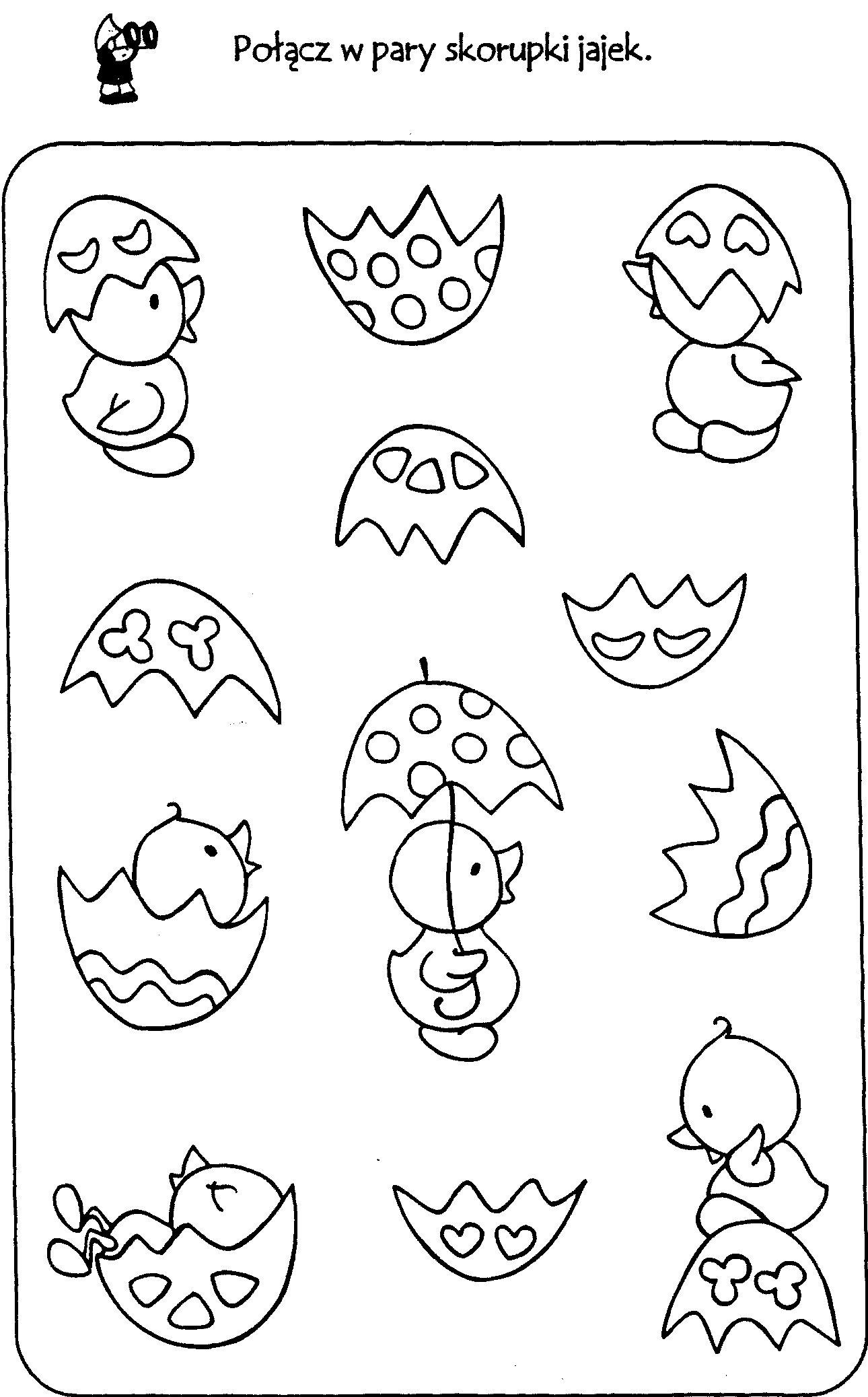 Połącz kropki dorysuj jajka tak aby razem było ich trzy. Wyklej kurkę kolorową bibułą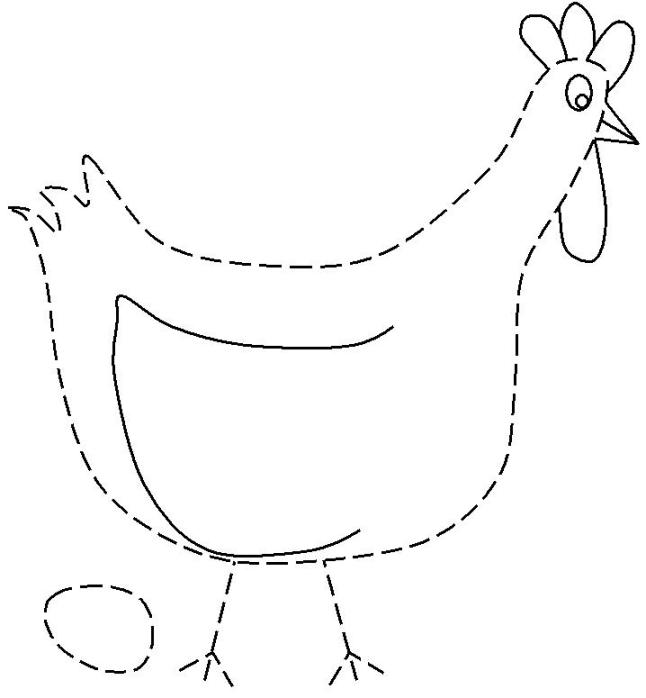 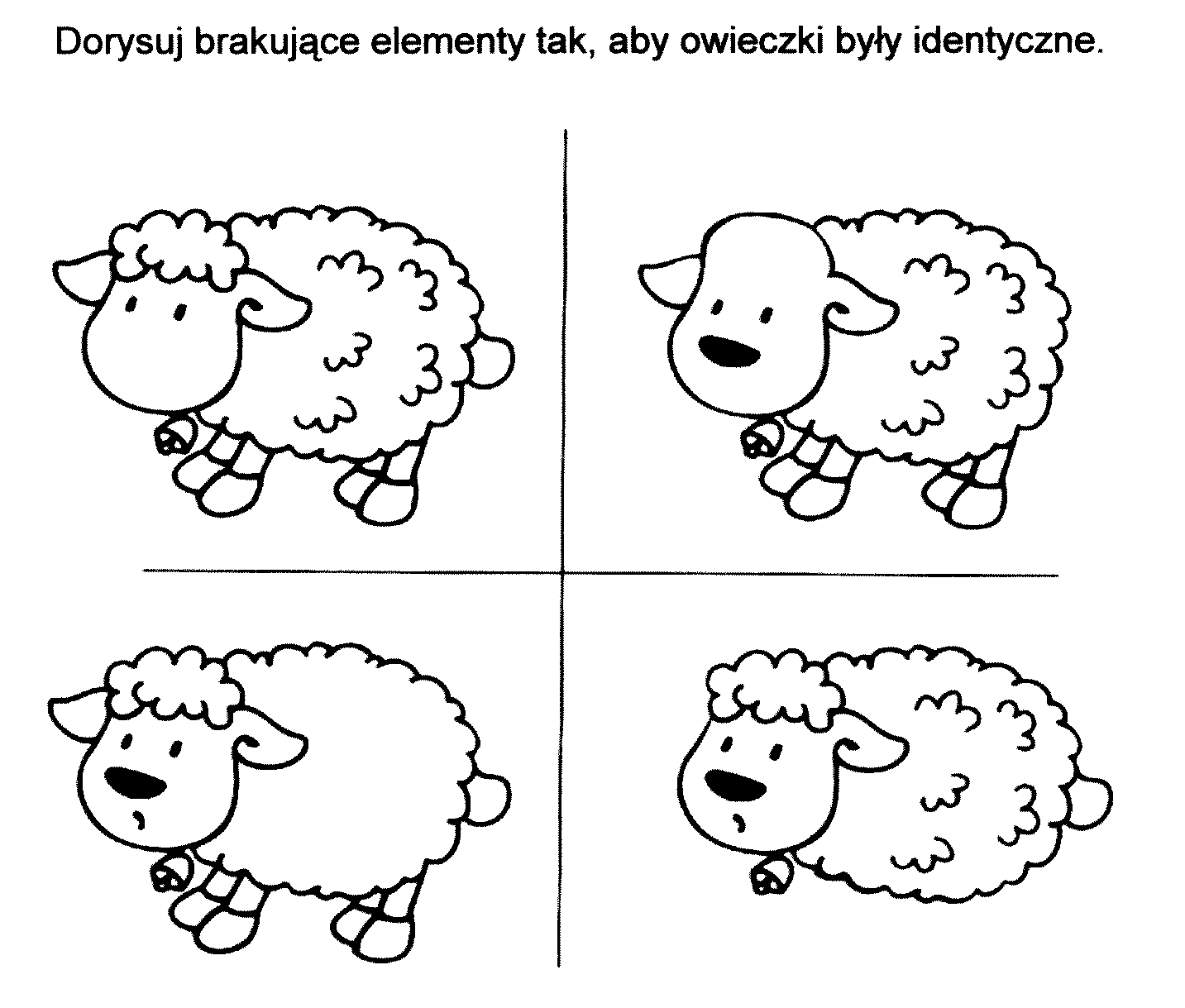 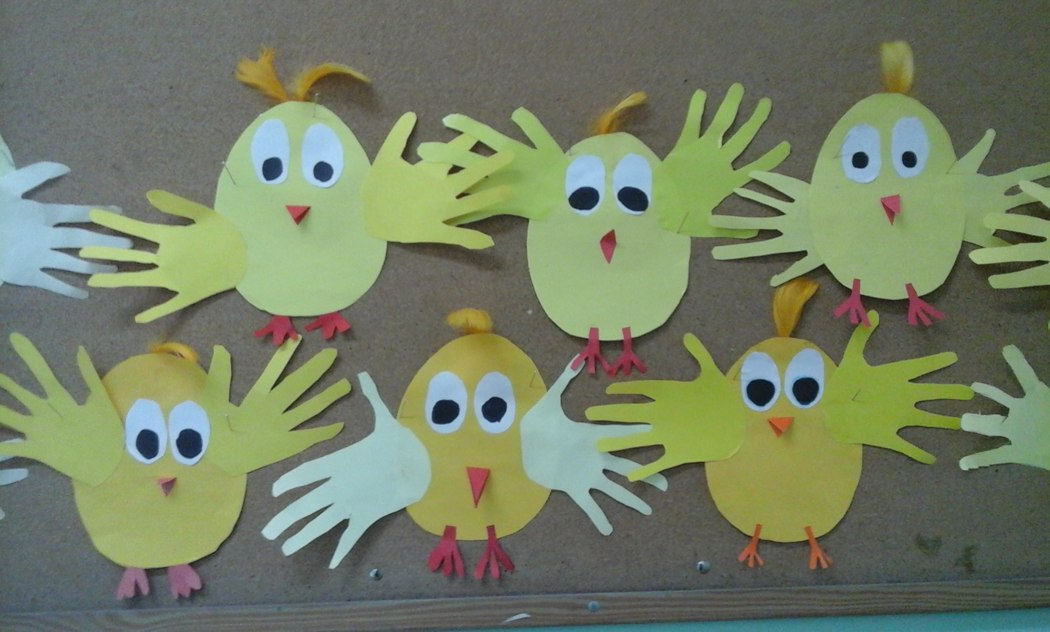 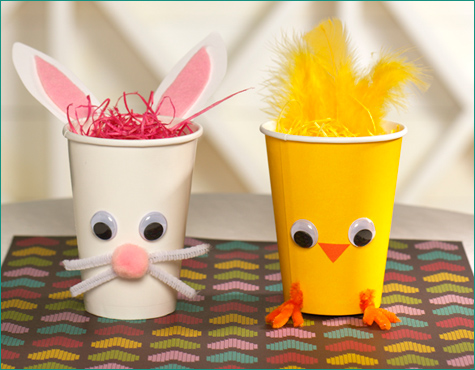 Propozycje prac do wykorzystania podczas zabaw plastycznych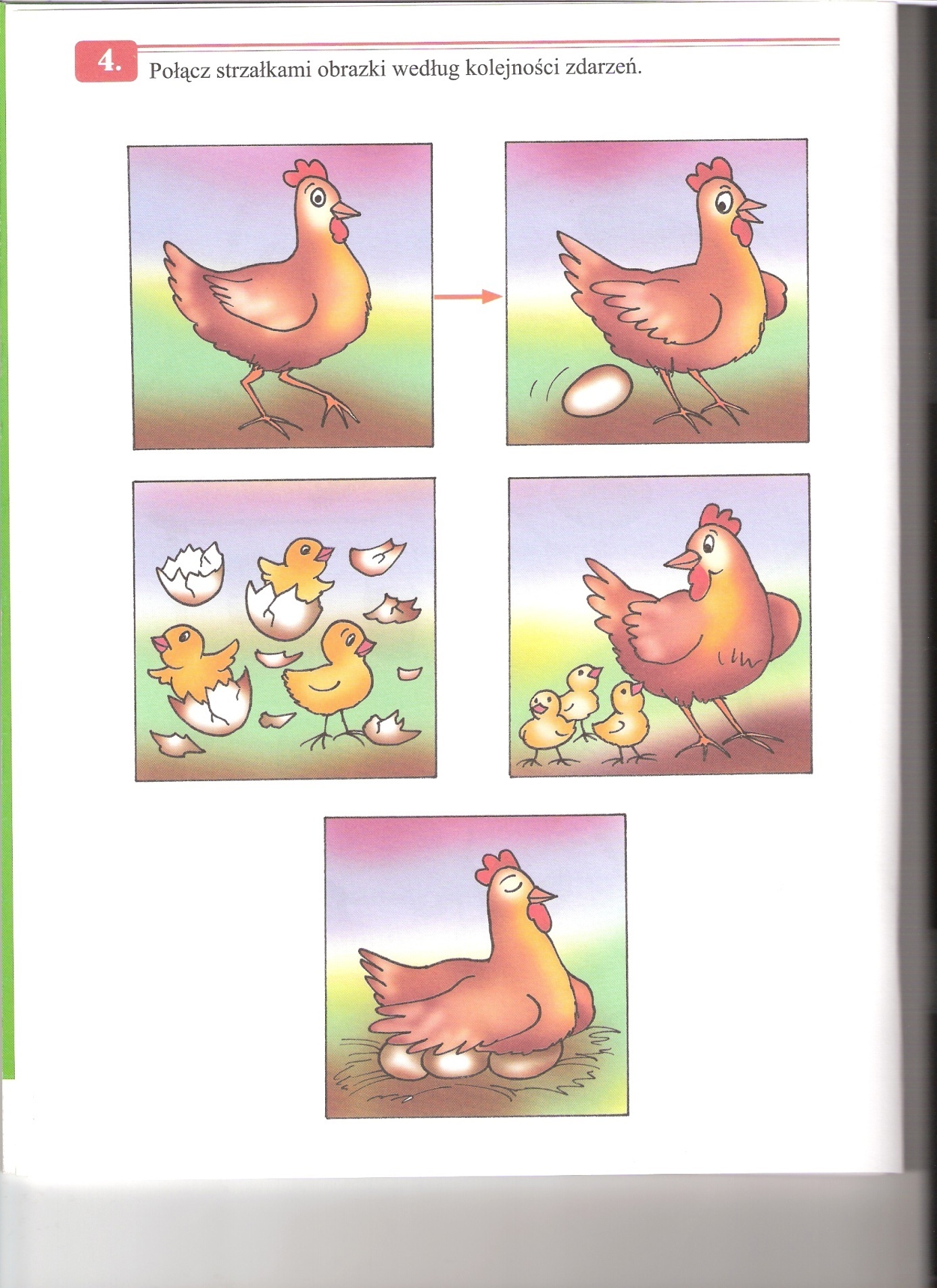 